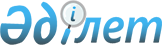 Шардара аудандық мәслихатының 2013 жылғы 24 желтоқсандағы № 22-137-V "2014-2016 жылдарға арналған аудандық бюджет туралы" шешіміне өзгерістер енгізу туралы
					
			Күшін жойған
			
			
		
					Оңтүстік Қазақстан облысы Шардара аудандық мәслихатының 2014 жылғы 31 қазандағы № 34-208-V шешімі. Оңтүстік Қазақстан облысының Әділет департаментінде 2014 жылғы 12 қарашада № 2881 болып тіркелді. Қолданылу мерзімінің аяқталуына байланысты күші жойылды - (Оңтүстік Қазақстан облысы Шардара аудандық мәслихатының 2015 жылғы 27 ақпандағы № 41 хатымен)      Ескерту. Қолданылу мерзімінің аяқталуына байланысты күші жойылды - (Оңтүстік Қазақстан облысы Шардара аудандық мәслихатының 27.02.2015 № 41 хатымен).

      Қазақстан Республикасының 2008 жылғы 4 желтоқсандағы Бюджет Кодексінің 109-бабының 5-тармағының, «Қазақстан Республикасындағы жергілікті мемлекеттік басқару және өзін-өзі басқару туралы» Қазақстан Республикасының 2001 жылғы 23 қаңтардағы Заңының 6-бабы 1-тармағының 1) тармақшасына және Оңтүстік Қазақстан облыстық мәслихатының 24 қазандағы 2014 жылғы № 32/252-V «Оңтүстік Қазақстан облыстық мәслихатының 2013 жылғы 10 желтоқсандағы № 21/172-V «2014-2016 жылдарға арналған облыстық бюджет туралы» шешіміне өзгерістер енгізу туралы» Нормативтік құқықтық актілерді мемлекеттік тіркеу тізілімінде № 2850 тіркелген шешіміне сәйкес, аудандық мәслихат ШЕШІМ ҚАБЫЛДАДЫ:



      1. Шардара аудандық мәслихатының 2013 жылғы 24 желтоқсандағы № 22-137-V «2014-2016 жылдарға арналған аудандық бюджет туралы» (Нормативтік құқықтық актілерді мемлекеттік тіркеу тізілімінде № 2485 тіркелген, 2014 жылдың 24 қаңтардағы «Шартарап-Шарайна» газетінде жарияланған) шешіміне мынадай өзгерістер енгізілсін:



      1-тармақ мынадай редакцияда жазылсын:

      «1. Шардара ауданының 2014-2016 жылдарға арналған аудандық бюджеті тиісінше 1, 2, 3 қосымшаларға сәйкес, оның ішінде 2014 жылға мынадай көлемде бекітілсін:

      1) кiрiстер – 9 080 804 мың теңге, оның iшiнде:

      салықтық түсiмдер – 1 651 622 мың теңге;

      салық емес түсiмдер – 4 940 мың теңге;

      негізгі капиталды сатудан түсетін түсімдер – 24 637 мың теңге;

      трансферттер түсiмi – 7 399 605 мың теңге;

      2) шығындар – 9 028 546 мың теңге;

      3) таза бюджеттiк кредиттеу – 34 019 мың теңге, оның ішінде:

      бюджеттік кредиттер – 36 114 мың теңге;

      бюджеттік кредиттерді өтеу – 2 095 мың теңге;

      4) қаржы активтерімен операциялар бойынша сальдо – 85 713 мың теңге, оның ішінде:

      қаржы активтерiн сатып алу – 85 713 мың теңге;

      мемлекеттiң қаржы активтерiн сатудан түсетiн түсiмдер – 0 теңге;

      5) бюджет тапшылығы (профициті) - - 67 474 мың теңге;

      6) бюджет тапшылығын қаржыландыру (профицитін пайдалану) – 67 474 мың теңге, оның ішінде:

      қарыздар түсiмi – 36 114 мың теңге;

      қарыздарды өтеу – 2 095 мың теңге;

      бюджет қаражатының пайдаланылатын қалдықтары – 33 455 мың теңге.».



      Аталған шешімнің 1, 2, 3, 4, 5 қосымшалары осы шешімнің 1, 2, 3, 4, 5 қосымшаларына сәйкес жаңа редакцияда жазылсын.



      2. Осы шешім 2014 жылдың 1 қаңтарынан бастап қолданысқа енгізілсін.      Сессия төрағасының міндетін атқарушы       Т.Бердібеков      Аудандық мәслихат хатшысы                  Т.Бердібеков

Шардара аудандық мәслихатының

2014 жылғы 31 қазандағы

№ 34-208-V шешіміне 1 қосымшаШардара аудандық мәслихатының

2013 жылғы 24 желтоқсандағы

№ 22-137-V шешіміне 1 қосымша 2014 жылға арналған аудандық бюджет 

Шардара аудандық мәслихатының

2014 жылғы 31 қазандағы

№ 34-208-V шешіміне 2 қосымшаШардара аудандық мәслихатының

2013 жылғы 24 желтоқсандағы

№ 22-137-V шешіміне 2 қосымша 2015 жылға арналған аудандық бюджет      

Шардара аудандық мәслихатының

2014 жылғы 31 қазандағы

№ 34-208-V шешіміне 3 қосымшаШардара аудандық мәслихатының

2013 жылғы 24 желтоқсандағы

№ 22-137-V шешіміне 3 қосымша 2016 жылға арналған аудандық бюджет      

Шардара аудандық мәслихатының

2014 жылғы 31 қазандағы

№ 34-208-V шешіміне 4 қосымшаШардара аудандық мәслихатының

2013 жылғы 24 желтоқсандағы

№ 22-137-V шешіміне 4 қосымша Бюджеттік инвестициялық жобаларды (бағдарламаларды) іске асыруға бағытталған 2014-2016 жылдарға арналған аудандық бюджеттік даму бағдарламаларының тізбесі      

Шардара аудандық мәслихатының

2014 жылғы 31 қазандағы

№ 34-208-V шешіміне 5 қосымшаШардара аудандық мәслихатының

2013 жылғы 24 желтоқсандағы

№ 22-137-V шешіміне 5 қосымша 2014 жылға арналған жергілікті бюджеттен қаржыландырылатын қалалық және ауылдық округтердің бюджеттік бағдарламаларының тізбесі      
					© 2012. Қазақстан Республикасы Әділет министрлігінің «Қазақстан Республикасының Заңнама және құқықтық ақпарат институты» ШЖҚ РМК
				СанатыСанаты(АтауыСомасы, мың теңгеСыныбыСыныбыСыныбыСомасы, мың теңгеІшкі сыныбыІшкі сыныбыІшкі сыныбыСомасы, мың теңге1231. Кірістер9 080 8041Салықтық түсiмдер1 651 62201Табыс салығы245 9482Жеке табыс салығы245 94803Әлеуметтiк салық235 8481Әлеуметтiк салық235 84804Меншiкке салынатын салықтар1 139 4161Мүлiкке салынатын салықтар1 082 1863Жер салығы9 5324Көлiк құралдарына салынатын салық42 1985Бiрыңғай жер салығы5 50005Тауарларға, жұмыстарға және қызметтерге салынатын iшкi салықтар22 5102Акциздер8 7203Табиғи және басқа да ресурстарды пайдаланғаны үшін түсетін түсімдер 5 0004Кәсiпкерлiк және кәсiби қызметтi жүргiзгенi үшiн алынатын алымдар8 6605Ойын бизнесiне салық13008Заңдық мәнді іс-әрекеттерді жасағаны және (немесе) оған уәкілеттігі бар мемлекеттік органдар немесе лауазымды адамдар құжаттар бергені үшін алынатын міндетті төлемдер7 9001Мемлекеттiк баж7 9002Салықтық емес түсiмдер4 94001Мемлекеттiк меншiктен түсетiн кiрiстер1 0403Мемлекет меншігіндегі акциялардың мемлекеттік пакеттеріне дивидендтер 3405Мемлекет меншiгiндегi мүлiктi жалға беруден түсетiн кiрiстер70004Мемлекеттік бюджеттен қаржыландырылатын, сондай-ақ Қазақстан Республикасы Ұлттық Банкінің бюджетінен (шығыстар сметасынан) ұсталатын және қаржыландырылатын мемлекеттік мекемелер салатын айыппұлдар, өсімпұлдар, санкциялар, өндіріп алулар2 3001Мұнай секторы ұйымдарынан түсетiн түсiмдердi қоспағанда, мемлекеттiк бюджеттен қаржыландырылатын, сондай-ақ Қазақстан Республикасы Ұлттық Банкiнiң бюджетiнен (шығыстар сметасынан) ұсталатын және қаржыландырылатын мемлекеттiк мекемелер салатын айыппұлдар, өсімпұлдар, санкциялар, өндіріп алулар2 30006Басқа да салықтық емес түсiмдер1 6001Басқа да салықтық емес түсiмдер1 6003Негiзгi капиталды сатудан түсетiн түсiмдер24 63701Мемлекеттік мекемелерге бекітілген мемлекеттік мүлікті сату5001Мемлекеттік мекемелерге бекітілген мемлекеттік мүлікті сату50003Жерді және материалдық емес активтерді сату 24 1371Жерді сату 24 1374Трансферттер түсiмi7 399 60502Мемлекеттiк басқарудың жоғары тұрған органдарынан түсетiн трансферттер7 399 6052Облыстық бюджеттен түсетiн трансферттер7 399 605Кодтар Кодтар Кодтар АтауыСомасы, мың теңгеФункционалдық топФункционалдық топФункционалдық топФункционалдық топФункционалдық топСомасы, мың теңгеФункционалдық ішкі топФункционалдық ішкі топФункционалдық ішкі топФункционалдық ішкі топСомасы, мың теңгеБюджеттік бағдарлама әкімшілігіБюджеттік бағдарлама әкімшілігіБюджеттік бағдарлама әкімшілігіСомасы, мың теңгеБағдарламаБағдарламаСомасы, мың теңге2. Шығындар9 028 54601Жалпы сипаттағы мемлекеттiк қызметтер445 7891Мемлекеттiк басқарудың жалпы функцияларын орындайтын өкiлдi, атқарушы және басқа органдар404 840112Аудан (облыстық маңызы бар қала) мәслихатының аппараты30 009001Аудан (облыстық маңызы бар қала) мәслихатының қызметін қамтамасыз ету жөніндегі қызметтер20 293003Мемлекеттік органның күрделі шығыстары9 716122Аудан (облыстық маңызы бар қала) әкімінің аппараты140 032001Аудан (облыстық маңызы бар қала) әкімінің қызметін қамтамасыз ету жөніндегі қызметтер114 485002Ақпараттық жүйелер құру13 569003Мемлекеттік органның күрделі шығыстары11 978123Қаладағы аудан, аудандық маңызы бар қала, кент, ауыл, ауылдық округ әкімінің аппараты234 799001Қаладағы аудан, аудандық маңызы бар қаланың, кент, ауыл, ауылдық округ әкімінің қызметін қамтамасыз ету жөніндегі қызметтер223 437022Мемлекеттік органның күрделі шығыстары11 3622Қаржылық қызмет1 000459Ауданның (облыстық маңызы бар қаланың) экономика және қаржы бөлімі1 000003Салық салу мақсатында мүлікті бағалауды жүргізу1 0009Жалпы сипаттағы өзге де мемлекеттiк қызметтер39 949459Ауданның (облыстық маңызы бар қаланың) экономика және қаржы бөлімі36 954001Ауданның (облыстық маңызы бар қаланың) экономикалық саясатын қалыптастыру мен дамыту, мемлекеттік жоспарлау, бюджеттік атқару және коммуналдық меншігін басқару саласындағы мемлекеттік саясатты іске асыру жөніндегі қызметтер35 149015Мемлекеттік органдардың күрделі шығыстары1 805472Ауданның (облыстық маңызы бар қаланың) құрылыс, сәулет және қала құрылысы бөлімі2 995040Мемлекеттік органдардың объектілерін дамыту2 99502Қорғаныс16 5581Әскери мұқтаждар13 388122Аудан (облыстық маңызы бар қала) әкімінің аппараты13 388005Жалпыға бірдей әскери міндетті атқару шеңберіндегі іс-шаралар13 3882Төтенше жағдайлар жөніндегі жұмыстарды ұйымдастыру3 170122Аудан (облыстық маңызы бар қала) әкімінің аппараты3 170006Аудан (облыстық маңызы бар қала) ауқымындағы төтенше жағдайлардың алдын алу және оларды жою3 17004Бiлiм беру6 020 6461Мектепке дейiнгi тәрбие және оқыту825 124464Ауданның (облыстық маңызы бар қаланың) білім бөлімі825 124009Мектепке дейінгі тәрбиелеу мен оқыту ұйымдарының қызметін қамтамасыз ету340 135040Мектепке дейінгі білім беру ұйымдарында мемлекеттік білім беру тапсырысын іске асыруға484 9892Бастауыш, негізгі орта және жалпы орта білім беру4 529 817123Қаладағы аудан, аудандық маңызы бар қала, кент, ауыл, ауылдық округ әкімінің аппараты5 433005Ауылдық жерлерде балаларды мектепке дейін тегін алып баруды және кері алып келуді ұйымдастыру5 433464Ауданның (облыстық маңызы бар қаланың) білім бөлімі4 524 384003Жалпы білім беру4 361 329006Балаларға қосымша білім беру163 0559Бiлiм беру саласындағы өзге де қызметтер665 705464Ауданның (облыстық маңызы бар қаланың) білім бөлімі203 286001Жергілікті деңгейде білім беру саласындағы мемлекеттік саясатты іске асыру жөніндегі қызметтер16 922005Ауданның (облыстық маңызы бар қаланың) мемлекеттік білім беру мекемелер үшін оқулықтар мен оқу-әдiстемелiк кешендерді сатып алу және жеткізу36 936007Аудандық (қалалалық) ауқымдағы мектеп олимпиадаларын және мектептен тыс іс-шараларды өткiзу576012Мемлекеттік органның күрделі шығыстары1 145015Жетім баланы (жетім балаларды) және ата-аналарының қамқорынсыз қалған баланы (балаларды) күтіп-ұстауға асыраушыларына ай сайынғы ақшалай қаражат төлемдері19 393067Ведомстволық бағыныстағы мемлекеттік мекемелерінің және ұйымдарының күрделі шығыстары128 314472Ауданның (облыстық маңызы бар қаланың) құрылыс, сәулет және қала құрылысы бөлімі462 419037Білім беру объектілерін салу және реконструкциялау462 41906Әлеуметтiк көмек және әлеуметтiк қамсыздандыру231 5812Әлеуметтiк көмек198 354451Ауданның (облыстық маңызы бар қаланың) жұмыспен қамту және әлеуметтік бағдарламалар бөлімі198 354002Жұмыспен қамту бағдарламасы28 179007Жергілікті өкілетті органдардың шешімі бойынша мұқтаж азаматтардың жекелеген топтарына әлеуметтік көмек12 198010Үйде тәрбиеленіп оқытылатын мүгедек балаларды материалдық қамтамасыз ету1 229014Мұқтаж азаматтарға үйде әлеуметтiк көмек көрсету24 38901618 жасқа дейінгі балаларға мемлекеттік жәрдемақылар116 255017Мүгедектерді оңалту жеке бағдарламасына сәйкес, мұқтаж мүгедектерді міндетті гигиеналық құралдармен және ымдау тілі мамандарының қызмет көрсетуін, жеке көмекшілермен қамтамасыз ету16 1049Әлеуметтiк көмек және әлеуметтiк қамтамасыз ету салаларындағы өзге де қызметтер33 227451Ауданның (облыстық маңызы бар қаланың) жұмыспен қамту және әлеуметтік бағдарламалар бөлімі33 227001Жергілікті деңгейде халық үшін әлеуметтік бағдарламаларды жұмыспен қамтуды қамтамасыз етуді іске асыру саласындағы мемлекеттік саясатты іске асыру жөніндегі қызметтер32 133011Жәрдемақыларды және басқа да әлеуметтік төлемдерді есептеу, төлеу мен жеткізу бойынша қызметтерге ақы төлеу520021Мемлекеттік органның күрделі шығыстары57407Тұрғын үй-коммуналдық шаруашылық767 7861Тұрғын үй шаруашылығы337 672458Ауданның (облыстық маңызы бар қаланың) тұрғын үй-коммуналдық шаруашылығы, жолаушылар көлігі және автомобиль жолдары бөлімі11 055041Жұмыспен қамту 2020 жол картасы бойынша қалаларды және ауылдық елді мекендерді дамыту шеңберінде объектілерді жөндеу және абаттандыру10 437049Көп пәтерлі тұрғын үйлерде энергетикалық аудит жүргізу618464Ауданның (облыстық маңызы бар қаланың) білім бөлімі12 064026Жұмыспен қамту 2020 жол картасы бойынша қалаларды және ауылдық елді мекендерді дамыту шеңберінде объектілерді жөндеу12 064472Ауданның (облыстық маңызы бар қаланың) құрылыс, сәулет және қала құрылысы бөлімі314 553003Мемлекеттік коммуналдық тұрғын үй қорының тұрғын үйін жобалау, салу және (немесе) сатып алу158 553004Инженерлік коммуникациялық инфрақұрылымды дамыту, жайластыру және (немесе) сатып алу156 0002Коммуналдық шаруашылық268 894458Ауданның (облыстық маңызы бар қаланың) тұрғын үй-коммуналдық шаруашылығы, жолаушылар көлігі және автомобиль жолдары бөлімі268 894012Сумен жабдықтау және су бұру жүйесінің жұмыс істеуі62 557029Сумен жабдықтау және су бұру жүйелерін дамыту4 000058Елді мекендердегі сумен жабдықтау және су бұру жүйелерін дамыту202 3373Елді-мекендерді абаттандыру161 220123Қаладағы аудан, аудандық маңызы бар қала, кент, ауыл, ауылдық округ әкімінің аппараты531010Жерлеу орындарын ұстау және туысы жоқ адамдарды жерлеу531458Ауданның (облыстық маңызы бар қаланың) тұрғын үй-коммуналдық шаруашылығы, жолаушылар көлігі және автомобиль жолдары бөлімі160 689015Елдi мекендердегі көшелердi жарықтандыру26 351016Елдi мекендердiң санитариясын қамтамасыз ету26 223018Елдi мекендердi абаттандыру және көгалдандыру108 11508Мәдениет, спорт, туризм және ақпараттық кеңістiк597 4681Мәдениет саласындағы қызмет253 336455Ауданның (облыстық маңызы бар қаланың) мәдениет және тілдерді дамыту бөлімі87 187003Мәдени-демалыс жұмысын қолдау87 187472Ауданның (облыстық маңызы бар қаланың) құрылыс, сәулет және қала құрылысы бөлімі166 149011Мәдениет объектілерін дамыту166 1492Спорт222 780465Ауданның (облыстық маңызы бар қаланың) дене шынықтыру және спорт бөлімі171 642001Жергілікті деңгейде дене шынықтыру және спорт саласындағы мемлекеттік саясатты іске асыру жөніндегі қызметтер12 682004Мемлекеттік органның күрделі шығыстары1 748005Ұлттық және бұқаралық спорт түрлерін дамыту114 459006Аудандық (облыстық маңызы бар қалалық) деңгейде спорттық жарыстар өткiзу13 654007Әртүрлi спорт түрлерi бойынша аудан (облыстық маңызы бар қала) құрама командаларының мүшелерiн дайындау және олардың облыстық спорт жарыстарына қатысуы27 964032Ведомстволық бағыныстағы мемлекеттік мекемелерінің және ұйымдарының күрделі шығыстары1 135472Ауданның (облыстық маңызы бар қаланың) құрылыс, сәулет және қала құрылысы бөлімі51 138008Спорт объектілерін дамыту51 1383Ақпараттық кеңiстiк67 737455Ауданның (облыстық маңызы бар қаланың) мәдениет және тілдерді дамыту бөлімі51 538006Аудандық (қалалық) кiтапханалардың жұмыс iстеуi43 190007Мемлекеттік тілді және Қазақстан халықтарының басқа да тілдерін дамыту8 348456Ауданның (облыстық маңызы бар қаланың) ішкі саясат бөлімі16 199002Газеттер мен журналдар арқылы мемлекеттік ақпараттық саясат жүргізу жөніндегі қызметтер15 000005Телерадио хабарларын тарату арқылы мемлекеттік ақпараттық саясатты жүргізу жөніндегі қызметтер1 1999Мәдениет, спорт, туризм және ақпараттық кеңiстiктi ұйымдастыру жөнiндегi өзге де қызметтер53 615455Ауданның (облыстық маңызы бар қаланың) мәдениет және тілдерді дамыту бөлімі16 512001Жергілікті деңгейде тілдерді және мәдениетті дамыту саласындағы мемлекеттік саясатты іске асыру жөніндегі қызметтер14 200010Мемлекеттік органның күрделі шығыстары968032Ведомстволық бағыныстағы мемлекеттік мекемелерінің және ұйымдарының күрделі шығыстары1 344456Ауданның (облыстық маңызы бар қаланың) ішкі саясат бөлімі37 103001Жергілікті деңгейде ақпарат, мемлекеттілікті нығайту және азаматтардың әлеуметтік сенімділігін қалыптастыру саласында мемлекеттік саясатты іске асыру жөніндегі қызметтер21 834003Жастар саясаты саласындағы іс-шараларды iске асыру14 448006Мемлекеттік органның күрделі шығыстары82109Отын-энергетика кешенi және жер қойнауын пайдалану450 4149Отын-энергетика кешені және жер қойнауын пайдалану саласындағы өзге де қызметтер450 414458Ауданның (облыстық маңызы бар қаланың) тұрғын үй-коммуналдық шаруашылығы, жолаушылар көлігі және автомобиль жолдары бөлімі450 414036Газ тасымалдау жүйесін дамыту450 41410Ауыл, су, орман, балық шаруашылығы, ерекше қорғалатын табиғи аумақтар, қоршаған ортаны және жануарлар дүниесін қорғау, жер қатынастары194 6341Ауыл шаруашылығы123 494459Ауданның (облыстық маңызы бар қаланың) экономика және қаржы бөлімі6 005099Мамандардың әлеуметтік көмек көрсетуі жөніндегі шараларды іске асыру6 005472Ауданның (облыстық маңызы бар қаланың) құрылыс, сәулет және қала құрылысы бөлімі3 500010Ауыл шаруашылығы объектілерін дамыту3 500473Ауданның (облыстық маңызы бар қаланың) ветеринария бөлімі47 125001Жергілікті деңгейде ветеринария саласындағы мемлекеттік саясатты іске асыру жөніндегі қызметтер16 227003Мемлекеттік органның күрделі шығыстары2 770005Мал көмінділерінің (биотермиялық шұңқырлардың) жұмыс істеуін қамтамасыз ету5 070007Қаңғыбас иттер мен мысықтарды аулауды және жоюды ұйымдастыру3 435008Алып қойылатын және жойылатын ауру жануарлардың, жануарлардан алынатын өнімдер мен шикізаттың құнын иелеріне өтеу7 423009Жануарлардың энзоотиялық аурулары бойынша ветеринариялық іс-шараларды жүргізу11 400010Ауыл шаруашылығы жануарларын бірдейлендіру жөніндегі іс шараларды жүргізу800477Ауданның (облыстық маңызы бар қаланың) ауыл шаруашылығы мен жер қатынастары бөлімі66 864001Жергілікті деңгейде ауыл шаруашылығы және жер қатынастары саласындағы мемлекеттік саясатты іске асыру жөніндегі қызметтер66 152003Мемлекеттік органның күрделі шығыстары7129Ауыл, су, орман, балық шаруашылығы және қоршаған ортаны қорғау мен жер қатынастары саласындағы басқа да қызметтер71 140473Ауданның (облыстық маңызы бар қаланың) ветеринария бөлімі71 140011Эпизоотияға қарсы іс-шаралар жүргізу71 14011Өнеркәсіп, сәулет, қала құрылысы және құрылыс қызметі53 4592Сәулет, қала құрылысы және құрылыс қызметі53 459472Ауданның (облыстық маңызы бар қаланың) құрылыс, сәулет және қала құрылысы бөлімі53 459001Жергілікті деңгейде құрылыс, сәулет және қала құрылысы саласындағы мемлекеттік саясатты іске асыру жөніндегі қызметтер30 351013Аудан аумағында қала құрылысын дамытудың кешенді схемаларын, аудандық (облыстық) маңызы бар қалалардың, кенттердің және өзге де ауылдық елді мекендердің бас жоспарларын әзірлеу21 284015Мемлекеттік органның күрделі шығыстары1 82412Көлiк және коммуникация118 9801Автомобиль көлiгi118 980458Ауданның (облыстық маңызы бар қаланың) тұрғын үй-коммуналдық шаруашылығы, жолаушылар көлігі және автомобиль жолдары бөлімі118 980023Автомобиль жолдарының жұмыс істеуін қамтамасыз ету118 98013Басқалар123 3063Кәсіпкерлік қызметті қолдау және бәсекелестікті қорғау11 214469Ауданның (облыстық маңызы бар қаланың) кәсіпкерлік бөлімі11 214001Жергілікті деңгейде кәсіпкерлік пен өнеркәсіпті дамыту саласындағы мемлекеттік саясатты іске асыру жөніндегі қызметтер10 529004Мемлекеттік органның күрделі шығыстары6859Басқалар112 092123Қаладағы аудан, аудандық маңызы бар қала, кент, ауыл, ауылдық округ әкімінің аппараты48 811040"Өңірлерді дамыту" Бағдарламасы шеңберінде өңірлерді экономикалық дамытуға жәрдемдесу бойынша шараларды іске асыру48 811458Ауданның (облыстық маңызы бар қаланың) тұрғын үй-коммуналдық шаруашылығы, жолаушылар көлігі және автомобиль жолдары бөлімі54 230001Жергілікті деңгейде тұрғын үй-коммуналдық шаруашылығы, жолаушылар көлігі және автомобиль жолдары саласындағы мемлекеттік саясатты іске асыру жөніндегі қызметтер42 618013Мемлекеттік органның күрделі шығыстары11 612459Ауданның (облыстық маңызы бар қаланың) экономика және қаржы бөлімі9 051008Жергілікті бюджеттік инвестициялық жобалардың техникалық-экономикалық негіздемелерін және концессиялық жобалардың конкурстық құжаттамаларын әзірлеу немесе түзету, сондай-ақ қажетті сараптамаларын жүргізу, концессиялық жобаларды консультативтік сүйемелдеу 500012Ауданның (облыстық маңызы бар қаланың) жергілікті атқарушы органының резерві8 55114Борышқа қызмет көрсету31Борышқа қызмет көрсету3459Ауданның (облыстық маңызы бар қаланың) экономика және қаржы бөлімі3021Жергілікті атқарушы органдардың облыстық бюджеттен қарыздар бойынша сыйақылар мен өзге де төлемдерді төлеу бойынша борышына қызмет көрсету315Трансферттер7 9221Трансферттер7 922459Ауданның (облыстық маңызы бар қаланың) экономика және қаржы бөлімі7 922006Нысаналы пайдаланылмаған (толық пайдаланылмаған) трансферттерді қайтару7 9223. Таза бюджеттік кредиттеу34 019Бюджеттік кредиттер36 114Бюджеттік кредиттерді өтеу2 0954. Қаржы активтерімен операциялар бойынша сальдо85 713Қаржы активтерін сатып алу85 713Мемлекеттің қаржы активтерін сатудан түсетін түсімдер05. Бюджет тапшылығы (профициті)-67 4746. Бюджет тапшылығын қаржыландыру (профицитін пайдалану) 67 474Қарыздар түсімі36 114Қарыздарды өтеу2 095Бюджет қаражатының пайдаланылатын қалдықтары33 455СанатыСанаты(АтауыСомасы, мың теңгеСыныбыСыныбыСыныбыСомасы, мың теңгеІшкі сыныбыІшкі сыныбыІшкі сыныбыСомасы, мың теңге1231. Кірістер9 358 1641Салықтық түсiмдер1 799 12401Табыс салығы150 3542Жеке табыс салығы150 35403Әлеуметтiк салық140 9861Әлеуметтiк салық140 98604Меншiкке салынатын салықтар1 481 5301Мүлiкке салынатын салықтар1 390 7113Жер салығы10 4304Көлiк құралдарына салынатын салық73 1895Бiрыңғай жер салығы7 20005Тауарларға, жұмыстарға және қызметтерге салынатын iшкi салықтар20 2492Акциздер4 6833Табиғи және басқа да ресурстарды пайдаланғаны үшін түсетін түсімдер 6 5624Кәсiпкерлiк және кәсiби қызметтi жүргiзгенi үшiн алынатын алымдар8 8745Ойын бизнесiне салық13008Заңдық мәнді іс-әрекеттерді жасағаны және (немесе) оған уәкілеттігі бар мемлекеттік органдар немесе лауазымды адамдар құжаттар бергені үшін алынатын міндетті төлемдер6 0051Мемлекеттiк баж6 0052Салықтық емес түсiмдер3 37401Мемлекеттiк меншiктен түсетiн кiрiстер1 2463Мемлекет меншігіндегі акциялардың мемлекеттік пакеттеріне дивидендтер 3115Мемлекет меншiгiндегi мүлiктi жалға беруден түсетiн кiрiстер93506Басқа да салықтық емес түсiмдер2 1281Басқа да салықтық емес түсiмдер2 1283Негiзгi капиталды сатудан түсетiн түсiмдер12 19101Мемлекеттік мекемелерге бекітілген мемлекеттік мүлікті сату5401Мемлекеттік мекемелерге бекітілген мемлекеттік мүлікті сату54003Жерді және материалдық емес активтерді сату 11 6511Жерді сату 11 6514Трансферттер түсiмi7 543 47502Мемлекеттiк басқарудың жоғары тұрған органдарынан түсетiн трансферттер7 543 4752Облыстық бюджеттен түсетiн трансферттер7 543 475Кодтар Кодтар Кодтар АтауыСомасы, мың теңгеФункционалдық топФункционалдық топФункционалдық топФункционалдық топФункционалдық топСомасы, мың теңгеФункционалдық ішкі топФункционалдық ішкі топФункционалдық ішкі топФункционалдық ішкі топСомасы, мың теңгеБюджеттік бағдарлама әкімшілігіБюджеттік бағдарлама әкімшілігіБюджеттік бағдарлама әкімшілігіСомасы, мың теңгеБағдарламаБағдарламаСомасы, мың теңге2. Шығындар9 358 16401Жалпы сипаттағы мемлекеттiк қызметтер438 1461Мемлекеттiк басқарудың жалпы функцияларын орындайтын өкiлдi, атқарушы және басқа органдар401 226112Аудан (облыстық маңызы бар қала) мәслихатының аппараты19 722001Аудан (облыстық маңызы бар қала) мәслихатының қызметін қамтамасыз ету жөніндегі қызметтер19 432003Мемлекеттік органның күрделі шығыстары290122Аудан (облыстық маңызы бар қала) әкімінің аппараты145 198001Аудан (облыстық маңызы бар қала) әкімінің қызметін қамтамасыз ету жөніндегі қызметтер118 951003Мемлекеттік органның күрделі шығыстары26 247123Қаладағы аудан, аудандық маңызы бар қала, кент, ауыл, ауылдық округ әкімінің аппараты236 306001Қаладағы аудан, аудандық маңызы бар қаланың, кент, ауыл, ауылдық округ әкімінің қызметін қамтамасыз ету жөніндегі қызметтер224 171022Мемлекеттік органның күрделі шығыстары12 1352Қаржылық қызмет1 000459Ауданның (облыстық маңызы бар қаланың) экономика және қаржы бөлімі1 000003Салық салу мақсатында мүлікті бағалауды жүргізу1 0009Жалпы сипаттағы өзге де мемлекеттiк қызметтер35 920459Ауданның (облыстық маңызы бар қаланың) экономика және қаржы бөлімі35 920001Ауданның (облыстық маңызы бар қаланың) экономикалық саясатын қалыптастыру мен дамыту, мемлекеттік жоспарлау, бюджеттік атқару және коммуналдық меншігін басқару саласындағы мемлекеттік саясатты іске асыру жөніндегі қызметтер34 115015Мемлекеттік органдардың күрделі шығыстары1 80502Қорғаныс46 8161Әскери мұқтаждар14 108122Аудан (облыстық маңызы бар қала) әкімінің аппараты14 108005Жалпыға бірдей әскери міндетті атқару шеңберіндегі іс-шаралар14 1082Төтенше жағдайлар жөніндегі жұмыстарды ұйымдастыру32 708122Аудан (облыстық маңызы бар қала) әкімінің аппараты32 708006Аудан (облыстық маңызы бар қала) ауқымындағы төтенше жағдайлардың алдын алу және оларды жою32 70804Бiлiм беру5 503 3201Мектепке дейiнгi тәрбие және оқыту326 122123Қаладағы аудан, аудандық маңызы бар қала, кент, ауыл, ауылдық округ әкімінің аппараты168 210004Мектепке дейінгі тәрбие ұйымдарының қызметін қамтамасыз ету168 210464Ауданның (облыстық маңызы бар қаланың) білім бөлімі157 912009Мектепке дейінгі тәрбиелеу мен оқыту ұйымдарының қызметін қамтамасыз ету157 9122Бастауыш, негізгі орта және жалпы орта білім беру4 282 135123Қаладағы аудан, аудандық маңызы бар қала, кент, ауыл, ауылдық округ әкімінің аппараты4 143005Ауылдық жерлерде балаларды мектепке дейін тегін алып баруды және кері алып келуді ұйымдастыру4 143464Ауданның (облыстық маңызы бар қаланың) білім бөлімі4 277 992003Жалпы білім беру4 124 680006Балаларға қосымша білім беру153 3129Бiлiм беру саласындағы өзге де қызметтер895 063464Ауданның (облыстық маңызы бар қаланың) білім бөлімі195 183001Жергілікті деңгейде білім беру саласындағы мемлекеттік саясатты іске асыру жөніндегі қызметтер14 705005Ауданның (облыстық маңызы бар қаланың) мемлекеттік білім беру мекемелер үшін оқулықтар мен оқу-әдiстемелiк кешендерді сатып алу және жеткізу36 936007Аудандық (қалалалық) ауқымдағы мектеп олимпиадаларын және мектептен тыс іс-шараларды өткiзу576012Мемлекеттік органның күрделі шығыстары1 145015Жетім баланы (жетім балаларды) және ата-аналарының қамқорынсыз қалған баланы (балаларды) күтіп-ұстауға асыраушыларына ай сайынғы ақшалай қаражат төлемдері20 993067Ведомстволық бағыныстағы мемлекеттік мекемелерінің және ұйымдарының күрделі шығыстары120 828472Ауданның (облыстық маңызы бар қаланың) құрылыс, сәулет және қала құрылысы бөлімі699 880037Білім беру объектілерін салу және реконструкциялау699 88006Әлеуметтiк көмек және әлеуметтiк қамсыздандыру224 9572Әлеуметтiк көмек192 474451Ауданның (облыстық маңызы бар қаланың) жұмыспен қамту және әлеуметтік бағдарламалар бөлімі192 474002Жұмыспен қамту бағдарламасы27 879005Мемлекеттік атаулы әлеуметтік көмек659006Тұрғын үй көмегін көрсету 952007Жергілікті өкілетті органдардың шешімі бойынша мұқтаж азаматтардың жекелеген топтарына әлеуметтік көмек17 379010Үйде тәрбиеленіп оқытылатын мүгедек балаларды материалдық қамтамасыз ету993014Мұқтаж азаматтарға үйде әлеуметтiк көмек көрсету23 71001618 жасқа дейінгі балаларға мемлекеттік жәрдемақылар109 656017Мүгедектерді оңалту жеке бағдарламасына сәйкес, мұқтаж мүгедектерді міндетті гигиеналық құралдармен және ымдау тілі мамандарының қызмет көрсетуін, жеке көмекшілермен қамтамасыз ету11 2469Әлеуметтiк көмек және әлеуметтiк қамтамасыз ету салаларындағы өзге де қызметтер32 483451Ауданның (облыстық маңызы бар қаланың) жұмыспен қамту және әлеуметтік бағдарламалар бөлімі32 483001Жергілікті деңгейде халық үшін әлеуметтік бағдарламаларды жұмыспен қамтуды қамтамасыз етуді іске асыру саласындағы мемлекеттік саясатты іске асыру жөніндегі қызметтер31 539011Жәрдемақыларды және басқа да әлеуметтік төлемдерді есептеу, төлеу мен жеткізу бойынша қызметтерге ақы төлеу370021Мемлекеттік органның күрделі шығыстары57407Тұрғын үй-коммуналдық шаруашылық1 118 3221Тұрғын үй шаруашылығы345 620472Ауданның (облыстық маңызы бар қаланың) құрылыс, сәулет және қала құрылысы бөлімі345 620003Мемлекеттік коммуналдық тұрғын үй қорының тұрғын үйін жобалау, салу және (немесе) сатып алу96 798004Инженерлік коммуникациялық инфрақұрылымды дамыту, жайластыру және (немесе) сатып алу248 8222Коммуналдық шаруашылық624 797458Ауданның (облыстық маңызы бар қаланың) тұрғын үй-коммуналдық шаруашылығы, жолаушылар көлігі және автомобиль жолдары бөлімі624 797012Сумен жабдықтау және су бұру жүйесінің жұмыс істеуі23 797029Сумен жабдықтау және су бұру жүйелерін дамыту196 000058Елді мекендердегі сумен жабдықтау және су бұру жүйелерін дамыту405 0003Елді-мекендерді абаттандыру147 905123Қаладағы аудан, аудандық маңызы бар қала, кент, ауыл, ауылдық округ әкімінің аппараты531010Жерлеу орындарын ұстау және туысы жоқ адамдарды жерлеу531458Ауданның (облыстық маңызы бар қаланың) тұрғын үй-коммуналдық шаруашылығы, жолаушылар көлігі және автомобиль жолдары бөлімі147 374015Елдi мекендердегі көшелердi жарықтандыру15 651016Елдi мекендердiң санитариясын қамтамасыз ету21 723018Елдi мекендердi абаттандыру және көгалдандыру110 00008Мәдениет, спорт, туризм және ақпараттық кеңістiк446 1611Мәдениет саласындағы қызмет178 496472Ауданның (облыстық маңызы бар қаланың) құрылыс, сәулет және қала құрылысы бөлімі116 140011Мәдениет объектілерін дамыту116 140455Ауданның (облыстық маңызы бар қаланың) мәдениет және тілдерді дамыту бөлімі62 356003Мәдени-демалыс жұмысын қолдау62 3562Спорт161 084465Ауданның (облыстық маңызы бар қаланың) дене шынықтыру және спорт бөлімі143 584001Жергілікті деңгейде дене шынықтыру және спорт саласындағы мемлекеттік саясатты іске асыру жөніндегі қызметтер12 439004Мемлекеттік органның күрделі шығыстары1 198005Ұлттық және бұқаралық спорт түрлерін дамыту100 294006Аудандық (облыстық маңызы бар қалалық) деңгейде спорттық жарыстар өткiзу6 354007Әртүрлi спорт түрлерi бойынша аудан (облыстық маңызы бар қала) құрама командаларының мүшелерiн дайындау және олардың облыстық спорт жарыстарына қатысуы22 464032Ведомстволық бағыныстағы мемлекеттік мекемелерінің және ұйымдарының күрделі шығыстары835472Ауданның (облыстық маңызы бар қаланың) құрылыс, сәулет және қала құрылысы бөлімі17 500008Спорт объектілерін дамыту17 5003Ақпараттық кеңiстiк62 475455Ауданның (облыстық маңызы бар қаланың) мәдениет және тілдерді дамыту бөлімі45 625006Аудандық (қалалық) кiтапханалардың жұмыс iстеуi37 336007Мемлекеттік тілді және Қазақстан халықтарының басқа да тілдерін дамыту8 289456Ауданның (облыстық маңызы бар қаланың) ішкі саясат бөлімі16 850002Газеттер мен журналдар арқылы мемлекеттік ақпараттық саясат жүргізу жөніндегі қызметтер15 000005Телерадио хабарларын тарату арқылы мемлекеттік ақпараттық саясатты жүргізу жөніндегі қызметтер1 8509Мәдениет, спорт, туризм және ақпараттық кеңiстiктi ұйымдастыру жөнiндегi өзге де қызметтер44 106455Ауданның (облыстық маңызы бар қаланың) мәдениет және тілдерді дамыту бөлімі12 772001Жергілікті деңгейде тілдерді және мәдениетті дамыту саласындағы мемлекеттік саясатты іске асыру жөніндегі қызметтер11 360010Мемлекеттік органның күрделі шығыстары668032Ведомстволық бағыныстағы мемлекеттік мекемелерінің және ұйымдарының күрделі шығыстары744456Ауданның (облыстық маңызы бар қаланың) ішкі саясат бөлімі31 334001Жергілікті деңгейде ақпарат, мемлекеттілікті нығайту және азаматтардың әлеуметтік сенімділігін қалыптастыру саласында мемлекеттік саясатты іске асыру жөніндегі қызметтер16 715003Жастар саясаты саласындағы іс-шараларды iске асыру13 983006Мемлекеттік органның күрделі шығыстары63609Отын-энергетика кешенi және жер қойнауын пайдалану1 082 7319Отын-энергетика кешені және жер қойнауын пайдалану саласындағы өзге де қызметтер1 082 731458Ауданның (облыстық маңызы бар қаланың) тұрғын үй-коммуналдық шаруашылығы, жолаушылар көлігі және автомобиль жолдары бөлімі1 082 731036Газ тасымалдау жүйесін дамыту1 082 73110Ауыл, су, орман, балық шаруашылығы, ерекше қорғалатын табиғи аумақтар, қоршаған ортаны және жануарлар дүниесін қорғау, жер қатынастары95 4161Ауыл шаруашылығы95 416473Ауданның (облыстық маңызы бар қаланың) ветеринария бөлімі37 393001Жергілікті деңгейде ветеринария саласындағы мемлекеттік саясатты іске асыру жөніндегі қызметтер15 117003Мемлекеттік органның күрделі шығыстары229005Мал көмінділерінің (биотермиялық шұңқырлардың) жұмыс істеуін қамтамасыз ету4 649007Қаңғыбас иттер мен мысықтарды аулауды және жоюды ұйымдастыру3 435008Алып қойылатын және жойылатын ауру жануарлардың, жануарлардан алынатын өнімдер мен шикізаттың құнын иелеріне өтеу2 290009Жануарлардың энзоотиялық аурулары бойынша ветеринариялық іс-шараларды жүргізу11 673477Ауданның (облыстық маңызы бар қаланың) ауыл шаруашылығы мен жер қатынастары бөлімі58 023001Жергілікті деңгейде ауыл шаруашылығы және жер қатынастары саласындағы мемлекеттік саясатты іске асыру жөніндегі қызметтер49 425003Мемлекеттік органның күрделі шығыстары712099Мамандардың әлеуметтік көмек көрсетуі жөніндегі шараларды іске асыру7 88611Өнеркәсіп, сәулет, қала құрылысы және құрылыс қызметі31 5802Сәулет, қала құрылысы және құрылыс қызметі31 580472Ауданның (облыстық маңызы бар қаланың) құрылыс, сәулет және қала құрылысы бөлімі31 580001Жергілікті деңгейде құрылыс, сәулет және қала құрылысы саласындағы мемлекеттік саясатты іске асыру жөніндегі қызметтер25 356013Аудан аумағында қала құрылысын дамытудың кешенді схемаларын, аудандық (облыстық) маңызы бар қалалардың, кенттердің және өзге де ауылдық елді мекендердің бас жоспарларын әзірлеу5 000015Мемлекеттік органның күрделі шығыстары1 22412Көлiк және коммуникация188 9801Автомобиль көлiгi188 980458Ауданның (облыстық маңызы бар қаланың) тұрғын үй-коммуналдық шаруашылығы, жолаушылар көлігі және автомобиль жолдары бөлімі188 980023Автомобиль жолдарының жұмыс істеуін қамтамасыз ету188 98013Басқалар181 7323Кәсіпкерлік қызметті қолдау және бәсекелестікті қорғау12 044469Ауданның (облыстық маңызы бар қаланың) кәсіпкерлік бөлімі12 044001Жергілікті деңгейде кәсіпкерлік пен өнеркәсіпті дамыту саласындағы мемлекеттік саясатты іске асыру жөніндегі қызметтер11 359004Мемлекеттік органның күрделі шығыстары6859Басқалар169 688123Қаладағы аудан, аудандық маңызы бар қала, кент, ауыл, ауылдық округ әкімінің аппараты47 837040"Өңірлерді дамыту" Бағдарламасы шеңберінде өңірлерді экономикалық дамытуға жәрдемдесу бойынша шараларды іске асыру47 837458Ауданның (облыстық маңызы бар қаланың) тұрғын үй-коммуналдық шаруашылығы, жолаушылар көлігі және автомобиль жолдары бөлімі84 200001Жергілікті деңгейде тұрғын үй-коммуналдық шаруашылығы, жолаушылар көлігі және автомобиль жолдары саласындағы мемлекеттік саясатты іске асыру жөніндегі қызметтер23 388013Мемлекеттік органның күрделі шығыстары60 812459Ауданның (облыстық маңызы бар қаланың) экономика және қаржы бөлімі37 651008Жергілікті бюджеттік инвестициялық жобалардың техникалық-экономикалық негіздемелерін және концессиялық жобалардың конкурстық құжаттамаларын әзірлеу немесе түзету, сондай-ақ қажетті сараптамаларын жүргізу, концессиялық жобаларды консультативтік сүйемелдеу 6 000012Ауданның (облыстық маңызы бар қаланың) жергілікті атқарушы органының резерві31 65114Борышқа қызмет көрсету31Борышқа қызмет көрсету3459Ауданның (облыстық маңызы бар қаланың) экономика және қаржы бөлімі3021Жергілікті атқарушы органдардың облыстық бюджеттен қарыздар бойынша сыйақылар мен өзге де төлемдерді төлеу бойынша борышына қызмет көрсету33. Таза бюджеттік кредиттеу-1 576Бюджеттік кредиттер0Бюджеттік кредиттерді өтеу1 5764. Қаржы активтерімен операциялар бойынша сальдо0Қаржы активтерін сатып алу0Мемлекеттің қаржы активтерін сатудан түсетін түсімдер05. Бюджет тапшылығы (профициті)1 5766. Бюджет тапшылығын қаржыландыру (профицитін пайдалану) -1 576Қарыздар түсімі0Қарыздарды өтеу1 576Бюджет қаражатының пайдаланылатын қалдықтары0СанатыСанаты(АтауыСомасы, мың теңгеСыныбыСыныбыСыныбыСомасы, мың теңгеІшкі сыныбыІшкі сыныбыІшкі сыныбыСомасы, мың теңге1231. Кірістер8 692 8911Салықтық түсiмдер1 973 67301Табыс салығы150 3542Жеке табыс салығы150 35403Әлеуметтiк салық140 9861Әлеуметтiк салық140 98604Меншiкке салынатын салықтар1 656 0791Мүлiкке салынатын салықтар1 565 2603Жер салығы10 4304Көлiк құралдарына салынатын салық73 1895Бiрыңғай жер салығы7 20005Тауарларға, жұмыстарға және қызметтерге салынатын iшкi салықтар20 2492Акциздер4 6833Табиғи және басқа да ресурстарды пайдаланғаны үшін түсетін түсімдер 6 5624Кәсiпкерлiк және кәсiби қызметтi жүргiзгенi үшiн алынатын алымдар8 8745Ойын бизнесiне салық13008Заңдық мәнді іс-әрекеттерді жасағаны және (немесе) оған уәкілеттігі бар мемлекеттік органдар немесе лауазымды адамдар құжаттар бергені үшін алынатын міндетті төлемдер6 0051Мемлекеттiк баж6 0052Салықтық емес түсiмдер3 37401Мемлекеттiк меншiктен түсетiн кiрiстер1 2463Мемлекет меншігіндегі акциялардың мемлекеттік пакеттеріне дивидендтер 3115Мемлекет меншiгiндегi мүлiктi жалға беруден түсетiн кiрiстер93506Басқа да салықтық емес түсiмдер2 1281Басқа да салықтық емес түсiмдер2 1283Негiзгi капиталды сатудан түсетiн түсiмдер12 19101Мемлекеттік мекемелерге бекітілген мемлекеттік мүлікті сату5401Мемлекеттік мекемелерге бекітілген мемлекеттік мүлікті сату54003Жерді және материалдық емес активтерді сату 11 6511Жерді сату 11 6514Трансферттер түсiмi6 703 65302Мемлекеттiк басқарудың жоғары тұрған органдарынан түсетiн трансферттер6 703 6532Облыстық бюджеттен түсетiн трансферттер6 703 653Кодтар Кодтар Кодтар АтауыСомасы, мың теңгеФункционалдық топФункционалдық топФункционалдық топФункционалдық топФункционалдық топСомасы, мың теңгеФункционалдық ішкі топФункционалдық ішкі топФункционалдық ішкі топФункционалдық ішкі топСомасы, мың теңгеБюджеттік бағдарлама әкімшілігіБюджеттік бағдарлама әкімшілігіБюджеттік бағдарлама әкімшілігіСомасы, мың теңгеБағдарламаБағдарламаСомасы, мың теңге2. Шығындар8 692 89101Жалпы сипаттағы мемлекеттiк қызметтер438 1461Мемлекеттiк басқарудың жалпы функцияларын орындайтын өкiлдi, атқарушы және басқа органдар401 226112Аудан (облыстық маңызы бар қала) мәслихатының аппараты19 722001Аудан (облыстық маңызы бар қала) мәслихатының қызметін қамтамасыз ету жөніндегі қызметтер19 432003Мемлекеттік органның күрделі шығыстары290122Аудан (облыстық маңызы бар қала) әкімінің аппараты145 198001Аудан (облыстық маңызы бар қала) әкімінің қызметін қамтамасыз ету жөніндегі қызметтер118 951003Мемлекеттік органның күрделі шығыстары26 247123Қаладағы аудан, аудандық маңызы бар қала, кент, ауыл, ауылдық округ әкімінің аппараты236 306001Қаладағы аудан, аудандық маңызы бар қаланың, кент, ауыл, ауылдық округ әкімінің қызметін қамтамасыз ету жөніндегі қызметтер224 171022Мемлекеттік органның күрделі шығыстары12 1352Қаржылық қызмет1 000459Ауданның (облыстық маңызы бар қаланың) экономика және қаржы бөлімі1 000003Салық салу мақсатында мүлікті бағалауды жүргізу1 0009Жалпы сипаттағы өзге де мемлекеттiк қызметтер35 920459Ауданның (облыстық маңызы бар қаланың) экономика және қаржы бөлімі35 920001Ауданның (облыстық маңызы бар қаланың) экономикалық саясатын қалыптастыру мен дамыту, мемлекеттік жоспарлау, бюджеттік атқару және коммуналдық меншігін басқару саласындағы мемлекеттік саясатты іске асыру жөніндегі қызметтер34 115015Мемлекеттік органдардың күрделі шығыстары1 80502Қорғаныс46 8161Әскери мұқтаждар14 108122Аудан (облыстық маңызы бар қала) әкімінің аппараты14 108005Жалпыға бірдей әскери міндетті атқару шеңберіндегі іс-шаралар14 1082Төтенше жағдайлар жөніндегі жұмыстарды ұйымдастыру32 708122Аудан (облыстық маңызы бар қала) әкімінің аппараты32 708006Аудан (облыстық маңызы бар қала) ауқымындағы төтенше жағдайлардың алдын алу және оларды жою32 70804Бiлiм беру5 882 2621Мектепке дейiнгi тәрбие және оқыту326 122123Қаладағы аудан, аудандық маңызы бар қала, кент, ауыл, ауылдық округ әкімінің аппараты168 210004Мектепке дейінгі тәрбие ұйымдарының қызметін қамтамасыз ету168 210464Ауданның (облыстық маңызы бар қаланың) білім бөлімі157 912009Мектепке дейінгі тәрбиелеу мен оқыту ұйымдарының қызметін қамтамасыз ету157 9122Бастауыш, негізгі орта және жалпы орта білім беру4 304 522123Қаладағы аудан, аудандық маңызы бар қала, кент, ауыл, ауылдық округ әкімінің аппараты4 143005Ауылдық жерлерде балаларды мектепке дейін тегін алып баруды және кері алып келуді ұйымдастыру4 143464Ауданның (облыстық маңызы бар қаланың) білім бөлімі4 300 379003Жалпы білім беру4 147 067006Балаларға қосымша білім беру153 3129Бiлiм беру саласындағы өзге де қызметтер1 251 618464Ауданның (облыстық маңызы бар қаланың) білім бөлімі198 978001Жергілікті деңгейде білім беру саласындағы мемлекеттік саясатты іске асыру жөніндегі қызметтер14 705005Ауданның (облыстық маңызы бар қаланың) мемлекеттік білім беру мекемелер үшін оқулықтар мен оқу-әдiстемелiк кешендерді сатып алу және жеткізу36 936007Аудандық (қалалалық) ауқымдағы мектеп олимпиадаларын және мектептен тыс іс-шараларды өткiзу576012Мемлекеттік органның күрделі шығыстары1 145015Жетім баланы (жетім балаларды) және ата-аналарының қамқорынсыз қалған баланы (балаларды) күтіп-ұстауға асыраушыларына ай сайынғы ақшалай қаражат төлемдері22 710067Ведомстволық бағыныстағы мемлекеттік мекемелерінің және ұйымдарының күрделі шығыстары122 906472Ауданның (облыстық маңызы бар қаланың) құрылыс, сәулет және қала құрылысы бөлімі1 052 640037Білім беру объектілерін салу және реконструкциялау1 052 64006Әлеуметтiк көмек және әлеуметтiк қамсыздандыру224 9572Әлеуметтiк көмек192 474451Ауданның (облыстық маңызы бар қаланың) жұмыспен қамту және әлеуметтік бағдарламалар бөлімі192 474002Жұмыспен қамту бағдарламасы27 879005Мемлекеттік атаулы әлеуметтік көмек659006Тұрғын үй көмегін көрсету 952007Жергілікті өкілетті органдардың шешімі бойынша мұқтаж азаматтардың жекелеген топтарына әлеуметтік көмек17 379010Үйде тәрбиеленіп оқытылатын мүгедек балаларды материалдық қамтамасыз ету993014Мұқтаж азаматтарға үйде әлеуметтiк көмек көрсету23 71001618 жасқа дейінгі балаларға мемлекеттік жәрдемақылар109 656017Мүгедектерді оңалту жеке бағдарламасына сәйкес, мұқтаж мүгедектерді міндетті гигиеналық құралдармен және ымдау тілі мамандарының қызмет көрсетуін, жеке көмекшілермен қамтамасыз ету11 2469Әлеуметтiк көмек және әлеуметтiк қамтамасыз ету салаларындағы өзге де қызметтер32 483451Ауданның (облыстық маңызы бар қаланың) жұмыспен қамту және әлеуметтік бағдарламалар бөлімі32 483001Жергілікті деңгейде халық үшін әлеуметтік бағдарламаларды жұмыспен қамтуды қамтамасыз етуді іске асыру саласындағы мемлекеттік саясатты іске асыру жөніндегі қызметтер31 539011Жәрдемақыларды және басқа да әлеуметтік төлемдерді есептеу, төлеу мен жеткізу бойынша қызметтерге ақы төлеу370021Мемлекеттік органның күрделі шығыстары57407Тұрғын үй-коммуналдық шаруашылық409 0861Тұрғын үй шаруашылығы225 384472Ауданның (облыстық маңызы бар қаланың) құрылыс, сәулет және қала құрылысы бөлімі225 384003Мемлекеттік коммуналдық тұрғын үй қорының тұрғын үйін жобалау, салу және (немесе) сатып алу9 500004Инженерлік коммуникациялық инфрақұрылымды дамыту, жайластыру және (немесе) сатып алу215 8842Коммуналдық шаруашылық35 797458Ауданның (облыстық маңызы бар қаланың) тұрғын үй-коммуналдық шаруашылығы, жолаушылар көлігі және автомобиль жолдары бөлімі35 797012Сумен жабдықтау және су бұру жүйесінің жұмыс істеуі23 797029Сумен жабдықтау және су бұру жүйелерін дамыту6 000058Елді мекендердегі сумен жабдықтау және су бұру жүйелерін дамыту6 0003Елді-мекендерді абаттандыру147 905123Қаладағы аудан, аудандық маңызы бар қала, кент, ауыл, ауылдық округ әкімінің аппараты531010Жерлеу орындарын ұстау және туысы жоқ адамдарды жерлеу531458Ауданның (облыстық маңызы бар қаланың) тұрғын үй-коммуналдық шаруашылығы, жолаушылар көлігі және автомобиль жолдары бөлімі147 374015Елдi мекендердегі көшелердi жарықтандыру15 651016Елдi мекендердiң санитариясын қамтамасыз ету21 723018Елдi мекендердi абаттандыру және көгалдандыру110 00008Мәдениет, спорт, туризм және ақпараттық кеңістiк425 0211Мәдениет саласындағы қызмет74 856472Ауданның (облыстық маңызы бар қаланың) құрылыс, сәулет және қала құрылысы бөлімі12 500011Мәдениет объектілерін дамыту12 500455Ауданның (облыстық маңызы бар қаланың) мәдениет және тілдерді дамыту бөлімі62 356003Мәдени-демалыс жұмысын қолдау62 3562Спорт243 584465Ауданның (облыстық маңызы бар қаланың) дене шынықтыру және спорт бөлімі143 584001Жергілікті деңгейде дене шынықтыру және спорт саласындағы мемлекеттік саясатты іске асыру жөніндегі қызметтер12 439004Мемлекеттік органның күрделі шығыстары1 198005Ұлттық және бұқаралық спорт түрлерін дамыту100 294006Аудандық (облыстық маңызы бар қалалық) деңгейде спорттық жарыстар өткiзу6 354007Әртүрлi спорт түрлерi бойынша аудан (облыстық маңызы бар қала) құрама командаларының мүшелерiн дайындау және олардың облыстық спорт жарыстарына қатысуы22 464032Ведомстволық бағыныстағы мемлекеттік мекемелерінің және ұйымдарының күрделі шығыстары835472Ауданның (облыстық маңызы бар қаланың) құрылыс, сәулет және қала құрылысы бөлімі100 000008Спорт объектілерін дамыту100 0003Ақпараттық кеңiстiк62 475455Ауданның (облыстық маңызы бар қаланың) мәдениет және тілдерді дамыту бөлімі45 625006Аудандық (қалалық) кiтапханалардың жұмыс iстеуi37 336007Мемлекеттік тілді және Қазақстан халықтарының басқа да тілдерін дамыту8 289456Ауданның (облыстық маңызы бар қаланың) ішкі саясат бөлімі16 850002Газеттер мен журналдар арқылы мемлекеттік ақпараттық саясат жүргізу жөніндегі қызметтер15 000005Телерадио хабарларын тарату арқылы мемлекеттік ақпараттық саясатты жүргізу жөніндегі қызметтер1 8509Мәдениет, спорт, туризм және ақпараттық кеңiстiктi ұйымдастыру жөнiндегi өзге де қызметтер44 106455Ауданның (облыстық маңызы бар қаланың) мәдениет және тілдерді дамыту бөлімі12 772001Жергілікті деңгейде тілдерді және мәдениетті дамыту саласындағы мемлекеттік саясатты іске асыру жөніндегі қызметтер11 360010Мемлекеттік органның күрделі шығыстары668032Ведомстволық бағыныстағы мемлекеттік мекемелерінің және ұйымдарының күрделі шығыстары744456Ауданның (облыстық маңызы бар қаланың) ішкі саясат бөлімі31 334001Жергілікті деңгейде ақпарат, мемлекеттілікті нығайту және азаматтардың әлеуметтік сенімділігін қалыптастыру саласында мемлекеттік саясатты іске асыру жөніндегі қызметтер16 715003Жастар саясаты саласындағы іс-шараларды iске асыру13 983006Мемлекеттік органның күрделі шығыстары63609Отын-энергетика кешенi және жер қойнауын пайдалану765 5859Отын-энергетика кешені және жер қойнауын пайдалану саласындағы өзге де қызметтер765 585458Ауданның (облыстық маңызы бар қаланың) тұрғын үй-коммуналдық шаруашылығы, жолаушылар көлігі және автомобиль жолдары бөлімі765 585036Газ тасымалдау жүйесін дамыту765 58510Ауыл, су, орман, балық шаруашылығы, ерекше қорғалатын табиғи аумақтар, қоршаған ортаны және жануарлар дүниесін қорғау, жер қатынастары98 7231Ауыл шаруашылығы98 723473Ауданның (облыстық маңызы бар қаланың) ветеринария бөлімі38 831001Жергілікті деңгейде ветеринария саласындағы мемлекеттік саясатты іске асыру жөніндегі қызметтер15 117003Мемлекеттік органның күрделі шығыстары229005Мал көмінділерінің (биотермиялық шұңқырлардың) жұмыс істеуін қамтамасыз ету4 649007Қаңғыбас иттер мен мысықтарды аулауды және жоюды ұйымдастыру3 435008Алып қойылатын және жойылатын ауру жануарлардың, жануарлардан алынатын өнімдер мен шикізаттың құнын иелеріне өтеу2 290009Жануарлардың энзоотиялық аурулары бойынша ветеринариялық іс-шараларды жүргізу13 111477Ауданның (облыстық маңызы бар қаланың) ауыл шаруашылығы мен жер қатынастары бөлімі59 892001Жергілікті деңгейде ауыл шаруашылығы және жер қатынастары саласындағы мемлекеттік саясатты іске асыру жөніндегі қызметтер49 425003Мемлекеттік органның күрделі шығыстары712099Мамандардың әлеуметтік көмек көрсетуі жөніндегі шараларды іске асыру9 75511Өнеркәсіп, сәулет, қала құрылысы және құрылыс қызметі31 5802Сәулет, қала құрылысы және құрылыс қызметі31 580472Ауданның (облыстық маңызы бар қаланың) құрылыс, сәулет және қала құрылысы бөлімі31 580001Жергілікті деңгейде құрылыс, сәулет және қала құрылысы саласындағы мемлекеттік саясатты іске асыру жөніндегі қызметтер25 356013Аудан аумағында қала құрылысын дамытудың кешенді схемаларын, аудандық (облыстық) маңызы бар қалалардың, кенттердің және өзге де ауылдық елді мекендердің бас жоспарларын әзірлеу5 000015Мемлекеттік органның күрделі шығыстары1 22412Көлiк және коммуникация188 9801Автомобиль көлiгi188 980458Ауданның (облыстық маңызы бар қаланың) тұрғын үй-коммуналдық шаруашылығы, жолаушылар көлігі және автомобиль жолдары бөлімі188 980023Автомобиль жолдарының жұмыс істеуін қамтамасыз ету188 98013Басқалар181 7323Кәсіпкерлік қызметті қолдау және бәсекелестікті қорғау12 044469Ауданның (облыстық маңызы бар қаланың) кәсіпкерлік бөлімі12 044001Жергілікті деңгейде кәсіпкерлік пен өнеркәсіпті дамыту саласындағы мемлекеттік саясатты іске асыру жөніндегі қызметтер11 359004Мемлекеттік органның күрделі шығыстары6859Басқалар169 688123Қаладағы аудан, аудандық маңызы бар қала, кент, ауыл, ауылдық округ әкімінің аппараты47 837040"Өңірлерді дамыту" Бағдарламасы шеңберінде өңірлерді экономикалық дамытуға жәрдемдесу бойынша шараларды іске асыру47 837458Ауданның (облыстық маңызы бар қаланың) тұрғын үй-коммуналдық шаруашылығы, жолаушылар көлігі және автомобиль жолдары бөлімі84 200001Жергілікті деңгейде тұрғын үй-коммуналдық шаруашылығы, жолаушылар көлігі және автомобиль жолдары саласындағы мемлекеттік саясатты іске асыру жөніндегі қызметтер23 388013Мемлекеттік органның күрделі шығыстары60 812459Ауданның (облыстық маңызы бар қаланың) экономика және қаржы бөлімі37 651008Жергілікті бюджеттік инвестициялық жобалардың техникалық-экономикалық негіздемелерін және концессиялық жобалардың конкурстық құжаттамаларын әзірлеу немесе түзету, сондай-ақ қажетті сараптамаларын жүргізу, концессиялық жобаларды консультативтік сүйемелдеу 6 000012Ауданның (облыстық маңызы бар қаланың) жергілікті атқарушы органының резерві31 65114Борышқа қызмет көрсету31Борышқа қызмет көрсету3459Ауданның (облыстық маңызы бар қаланың) экономика және қаржы бөлімі3021Жергілікті атқарушы органдардың облыстық бюджеттен қарыздар бойынша сыйақылар мен өзге де төлемдерді төлеу бойынша борышына қызмет көрсету33. Таза бюджеттік кредиттеу-1 576Бюджеттік кредиттер0Бюджеттік кредиттерді өтеу1 5764. Қаржы активтерімен операциялар бойынша сальдо0Қаржы активтерін сатып алу0Мемлекеттің қаржы активтерін сатудан түсетін түсімдер05. Бюджет тапшылығы (профициті)1 5766. Бюджет тапшылығын қаржыландыру (профицитін пайдалану) -1 576Қарыздар түсімі0Қарыздарды өтеу1 576Бюджет қаражатының пайдаланылатын қалдықтары0Кодтар Кодтар Кодтар Атауы2014 жыл2015 жыл2016 жылФункционалдық топФункционалдық топФункционалдық топФункционалдық топФункционалдық топ2014 жыл2015 жыл2016 жылФункционалдық ішкі топФункционалдық ішкі топФункционалдық ішкі топФункционалдық ішкі топ2014 жыл2015 жыл2016 жылБюджеттік бағдарлама әкімшілігіБюджеттік бағдарлама әкімшілігіБюджеттік бағдарлама әкімшілігі2014 жыл2015 жыл2016 жылБағдарламаБағдарлама2014 жыл2015 жыл2016 жыл1Жалпы сипаттағы мемлекеттік қызметтер2995009Жалпы сипаттағы өзге де мемлекеттік қызметтер299500472Ауданның (облыстық маңызы бар қаланың) құрылыс, сәулет және қала құрылысы бөлімі299500040Мемлекеттік органдардың объектілерін дамыту2995004Білім беру46241969988010526409Білім беру саласындағы өзге қызметтер4624196998801052640472Ауданның (облыстық маңызы бар қаланың) құрылыс, сәулет және қала құрылысы бөлімі4624196998801052640037Білім беру объектілерін салу және реконструкциялау462419699 8801 052 6407Тұрғын үй- коммуналдық шаруашылық520 890946 620237 3841Тұрғын үй шаруашылығы314 553345620225384472Ауданның (облыстық маңызы бар қаланың) құрылыс, сәулет және қала құрылысы бөлімі314 553345620225384003Мемлекеттік коммуналдық тұрғын үй қорының тұрғын үйін жобалау, салу және (немесе) сатып алу158 55396 7989 500004Инженерлік коммуникациялық инфрақұрылымды жобалау, дамыту, жайластыру және (немесе) сатып алу156 000248 822215 8842Коммуналдық шаруашылық206 337601 00012 000458Ауданның (облыстық маңызы бар қаланың) тұрғын үй-коммуналдық шаруашылығы, жолаушылар көлігі және автомобиль жолдары бөлімі206 337601 00012 000029Сумен жабдықтау жүйесін дамыту4 000196 0006 000058Елді мекендердегі сумен жабдықтау және су бұру жүйелерін дамыту20233740500060008Мәдениет, спорт, туризм және ақпараттық кеңістік 217 287133 640112 5001Мәдениет саласындағы қызмет166 149116 14012 500472Ауданның (облыстық маңызы бар қаланың) құрылыс, сәулет және қала құрылысы бөлімі166 149116 14012 500011Мәдениет объектілерін дамыту166 149116 14012 5002Спорт51 13817 500100 000472Ауданның (облыстық маңызы бар қаланың) құрылыс, сәулет және қала құрылысы бөлімі51 13817 500100 000008Cпорт және туризм объектілерін дамыту51 13817 500100 0009Отын-энергетика кешені және жер қойнауын пайдалану450 4141 082 731765 5859Отын-энергетика кешені және жер қойнауын пайдалану саласындағы өзге де қызметтер 450 4141 082 731765 585458Ауданның (облыстық маңызы бар қаланың) тұрғын үй-коммуналдық шаруашылығы, жолаушылар көлігі және автомобиль жолдары бөлімі450 4141 082 731765 585036Газ көлігі жүйесін дамыту450 4141 082 731765 58510Ауыл,су, орман, балық шаруашылығы, ерекше қорғалатын табиғи аумақтар, қоршаған ортаны және жануарлар дүниесін қорғау, жер қатынастары3 500001Ауыл шаруашылығы3 50000472Ауданның (облыстық маңызы бар қаланың) құрылыс, сәулет және қала құрылысы бөлімі3 50000010Ауыл шаруашылығы объектілерін дамыту3 500013Басқалар85 7139Басқалар85 713458Ауданның (облыстық маңызы бар қаланың) тұрғын үй-коммуналдық шаруашылығы, жолаушылар көлігі және автомобиль жолдары бөлімі85 713060Мамандандырылған уәкілетті ұйымдардың жарғылық капиталдарын ұлғайту85 713Барлығы 1 739 7182 862 8712 168 109Кодтар Кодтар Кодтар Атауы Сомасы, мың тенге Функционалдық топФункционалдық топФункционалдық топФункционалдық топФункционалдық топСомасы, мың тенге Функционалдық ішкі топФункционалдық ішкі топФункционалдық ішкі топФункционалдық ішкі топСомасы, мың тенге Бюджеттік бағдарлама әкімшілігіБюджеттік бағдарлама әкімшілігіБюджеттік бағдарлама әкімшілігіСомасы, мың тенге БағдарламаБағдарламаСомасы, мың тенге 123Шығындар434 181,0Жаушықұм ауылдық округі әкімінің аппараты15 725,001Жалпы сипаттағы мемлекеттiк қызметтер15 225,01Мемлекеттiк басқарудың жалпы функцияларын орындайтын өкiлдi, атқарушы және басқа органдар15 225,0123Қаладағы аудан, аудандық маңызы бар қала, кент, ауыл, ауылдық округ әкімінің аппараты15 225,0001Қаладағы аудан, аудандық маңызы бар қала, кент, ауыл, ауылдық округ әкімінің қызметін қамтамасыз ету жөніндегі қызметтер14 995,0022Мемлекеттік органның күрделі шығыстары230,004Бiлiм беру500,02Бастауыш, негізгі орта және жалпы орта білім беру500,0123Қаладағы аудан, аудандық маңызы бар қала, кент, ауыл, ауылдық округ әкімінің аппараты500,0005Ауылдық жерлерде балаларды мектепке дейін тегін алып баруды және кері алып келуді ұйымдастыру500,0Қ.Тұрысбеков ауылдық округі әкімінің аппараты21 671,001Жалпы сипаттағы мемлекеттiк қызметтер21 671,01Мемлекеттiк басқарудың жалпы функцияларын орындайтын өкiлдi, атқарушы және басқа органдар21 671,0123Қаладағы аудан, аудандық маңызы бар қала, кент, ауыл, ауылдық округ әкімінің аппараты21 671,0001Қаладағы аудан, аудандық маңызы бар қала, кент, ауыл, ауылдық округ әкімінің қызметін қамтамасыз ету жөніндегі қызметтер20 441,0022Мемлекеттік органның күрделі шығыстары1 230,0Қоссейіт ауылдық округі әкімінің аппараты16 646,001Жалпы сипаттағы мемлекеттiк қызметтер16 646,01Мемлекеттiк басқарудың жалпы функцияларын орындайтын өкiлдi, атқарушы және басқа органдар16 646,0123Қаладағы аудан, аудандық маңызы бар қала, кент, ауыл, ауылдық округ әкімінің аппараты16 646,0001Қаладағы аудан, аудандық маңызы бар қала, кент, ауыл, ауылдық округ әкімінің қызметін қамтамасыз ету жөніндегі қызметтер15 416,0022Мемлекеттік органның күрделі шығыстары1 230,0Көксу ауылдық округі әкімінің аппараты94 088,001Жалпы сипаттағы мемлекеттiк қызметтер22 372,01Мемлекеттiк басқарудың жалпы функцияларын орындайтын өкiлдi, атқарушы және басқа органдар22 372,0123Қаладағы аудан, аудандық маңызы бар қала, кент, ауыл, ауылдық округ әкімінің аппараты22 372,0001Қаладағы аудан, аудандық маңызы бар қала, кент, ауыл, ауылдық округ әкімінің қызметін қамтамасыз ету жөніндегі қызметтер20 959,0022Мемлекеттік органның күрделі шығыстары1 413,007Тұрғын үй-коммуналдық шаруашылық71 716,01Тұрғын үй шаруашылығы71 716,0123Қаладағы аудан, аудандық маңызы бар қала, кент, ауыл, ауылдық округ әкімінің аппараты71 716,0027Жұмыспен қамту 2020 жол картасы бойынша қалаларды және ауылдық елді мекендерді дамыту шеңберінде объектілерді жөндеу және абаттандыру71 716,0Ұзыната ауылдық округі әкімінің аппараты18 639,001Жалпы сипаттағы мемлекеттiк қызметтер18 639,01Мемлекеттiк басқарудың жалпы функцияларын орындайтын өкiлдi, атқарушы және басқа органдар18 639,0123Қаладағы аудан, аудандық маңызы бар қала, кент, ауыл, ауылдық округ әкімінің аппараты18 639,0001Қаладағы аудан, аудандық маңызы бар қала, кент, ауыл, ауылдық округ әкімінің қызметін қамтамасыз ету жөніндегі қызметтер18 409,0022Мемлекеттік органның күрделі шығыстары230,0Алатау батыр ауылдық округі әкімінің аппараты22 324,001Жалпы сипаттағы мемлекеттiк қызметтер21 724,01Мемлекеттiк басқарудың жалпы функцияларын орындайтын өкiлдi, атқарушы және басқа органдар21 724,0123Қаладағы аудан, аудандық маңызы бар қала, кент, ауыл, ауылдық округ әкімінің аппараты21 724,0001Қаладағы аудан, аудандық маңызы бар қала, кент, ауыл, ауылдық округ әкімінің қызметін қамтамасыз ету жөніндегі қызметтер20 494,0022Мемлекеттік органның күрделі шығыстары1 230,004Бiлiм беру600,02Бастауыш, негізгі орта және жалпы орта білім беру600,0123Қаладағы аудан, аудандық маңызы бар қала, кент, ауыл, ауылдық округ әкімінің аппараты600,0005Ауылдық жерлерде балаларды мектепке дейін тегін алып баруды және кері алып келуді ұйымдастыру600,0Қызылқұм ауылдық округі әкімінің аппараты26 871,001Жалпы сипаттағы мемлекеттiк қызметтер17 673,01Мемлекеттiк басқарудың жалпы функцияларын орындайтын өкiлдi, атқарушы және басқа органдар17 673,0123Қаладағы аудан, аудандық маңызы бар қала, кент, ауыл, ауылдық округ әкімінің аппараты17 673,0001Қаладағы аудан, аудандық маңызы бар қала, кент, ауыл, ауылдық округ әкімінің қызметін қамтамасыз ету жөніндегі қызметтер15 443,0022Мемлекеттік органның күрделі шығыстары2 230,013Басқалар9 198,09Басқалар9 198,0123Қаладағы аудан, аудандық маңызы бар қала, кент, ауыл, ауылдық округ әкімінің аппараты9 198,0040«Өңірлерді дамыту» Бағдарламасы шеңберінде өңірлерді экономикалық дамытуға жәрдемдесу бойынша шараларды іске асыру9 198,0Ақшеңгелді ауылдық округі әкімінің аппараты30 221,001Жалпы сипаттағы мемлекеттiк қызметтер18 022,01Мемлекеттiк басқарудың жалпы функцияларын орындайтын өкiлдi, атқарушы және басқа органдар18 022,0123Қаладағы аудан, аудандық маңызы бар қала, кент, ауыл, ауылдық округ әкімінің аппараты18 022,0001Қаладағы аудан, аудандық маңызы бар қала, кент, ауыл, ауылдық округ әкімінің қызметін қамтамасыз ету жөніндегі қызметтер17 792,0022Мемлекеттік органның күрделі шығыстары230,013Басқалар12 199,09Басқалар12 199,0123Қаладағы аудан, аудандық маңызы бар қала, кент, ауыл, ауылдық округ әкімінің аппараты12 199,0040«Өңірлерді дамыту» Бағдарламасы шеңберінде өңірлерді экономикалық дамытуға жәрдемдесу бойынша шараларды іске асыру12 199,0Сүткент ауылдық округі әкімінің аппараты25 499,001Жалпы сипаттағы мемлекеттiк қызметтер14 343,01Мемлекеттiк басқарудың жалпы функцияларын орындайтын өкiлдi, атқарушы және басқа органдар14 343,0123Қаладағы аудан, аудандық маңызы бар қала, кент, ауыл, ауылдық округ әкімінің аппараты14 343,0001Қаладағы аудан, аудандық маңызы бар қала, кент, ауыл, ауылдық округ әкімінің қызметін қамтамасыз ету жөніндегі қызметтер14 118,0022Мемлекеттік органның күрделі шығыстары225,013Басқалар11 156,09Басқалар11 156,0123Қаладағы аудан, аудандық маңызы бар қала, кент, ауыл, ауылдық округ әкімінің аппараты11 156,0040«Өңірлерді дамыту» Бағдарламасы шеңберінде өңірлерді экономикалық дамытуға жәрдемдесу бойынша шараларды іске асыру11 156,0Достық ауылдық округі әкімінің аппараты107 137,001Жалпы сипаттағы мемлекеттiк қызметтер17 988,01Мемлекеттiк басқарудың жалпы функцияларын орындайтын өкiлдi, атқарушы және басқа органдар17 988,0123Қаладағы аудан, аудандық маңызы бар қала, кент, ауыл, ауылдық округ әкімінің аппараты17 988,0001Қаладағы аудан, аудандық маңызы бар қала, кент, ауыл, ауылдық округ әкімінің қызметін қамтамасыз ету жөніндегі қызметтер16 774,0022Мемлекеттік органның күрделі шығыстары1 214,007Тұрғын үй-коммуналдық шаруашылық72 891,01Тұрғын үй шаруашылығы72 891,0123Қаладағы аудан, аудандық маңызы бар қала, кент, ауыл, ауылдық округ әкімінің аппараты72 891,0027Жұмыспен қамту 2020 жол картасы бойынша қалаларды және ауылдық елді мекендерді дамыту шеңберінде объектілерді жөндеу және абаттандыру72 891,013Басқалар16 258,09Басқалар16 258,0123Қаладағы аудан, аудандық маңызы бар қала, кент, ауыл, ауылдық округ әкімінің аппараты16 258,0040«Өңірлерді дамыту» Бағдарламасы шеңберінде өңірлерді экономикалық дамытуға жәрдемдесу бойынша шараларды іске асыру16 258,0Шардара қаласы әкімінің аппараты55 360,001Жалпы сипаттағы мемлекеттiк қызметтер50 496,01Мемлекеттiк басқарудың жалпы функцияларын орындайтын өкiлдi, атқарушы және басқа органдар50 496,0123Қаладағы аудан, аудандық маңызы бар қала, кент, ауыл, ауылдық округ әкімінің аппараты50 496,0001Қаладағы аудан, аудандық маңызы бар қала, кент, ауыл, ауылдық округ әкімінің қызметін қамтамасыз ету жөніндегі қызметтер48 596,0022Мемлекеттік органның күрделі шығыстары1 900,004Бiлiм беру4 333,02Бастауыш, негізгі орта және жалпы орта білім беру4 333,0123Қаладағы аудан, аудандық маңызы бар қала, кент, ауыл, ауылдық округ әкімінің аппараты4 333,0005Ауылдық жерлерде балаларды мектепке дейін тегін алып баруды және кері алып келуді ұйымдастыру4 333,007Тұрғын үй-коммуналдық шаруашылық531,03Елді-мекендерді абаттандыру531,0123Қаладағы аудан, аудандық маңызы бар қала, кент, ауыл, ауылдық округ әкімінің аппараты531,0010Жерлеу орындарын ұстау және туыстары жоқ адамдарды жерлеу531,0